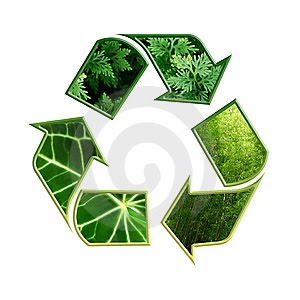 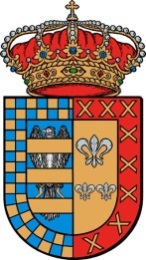 PUNTO LIMPIO                                                                            AYUNTAMIENTO DE SERRADA
A PARTIR DE ESTE MOMENTO NO HABRÁMÁS  RECOGIDA DE TUBEX PROTECTORES DE VIÑEDOSQUEDA TERMINANTEMENTE PROHIBIDO TIRAR ESE TIPO DE RESIDUOS EN NINGÚN CONTENEDOR DEL PUNTO LIMPIOEN CASO CONTRARIO SE TOMARÁN MEDIDAS SANCIONADORAS 